：075-342-5000　FAX：075-342-5050　Email：s-kouza@kpic.or.jp（：）：・FAX・Email　にて※、（）、、びをしてください。京都経済センター　アクセス住所京都市下京区四条通室町東入函谷鉾町78番地京都市営地下鉄烏丸線「四条駅」北改札出てすぐ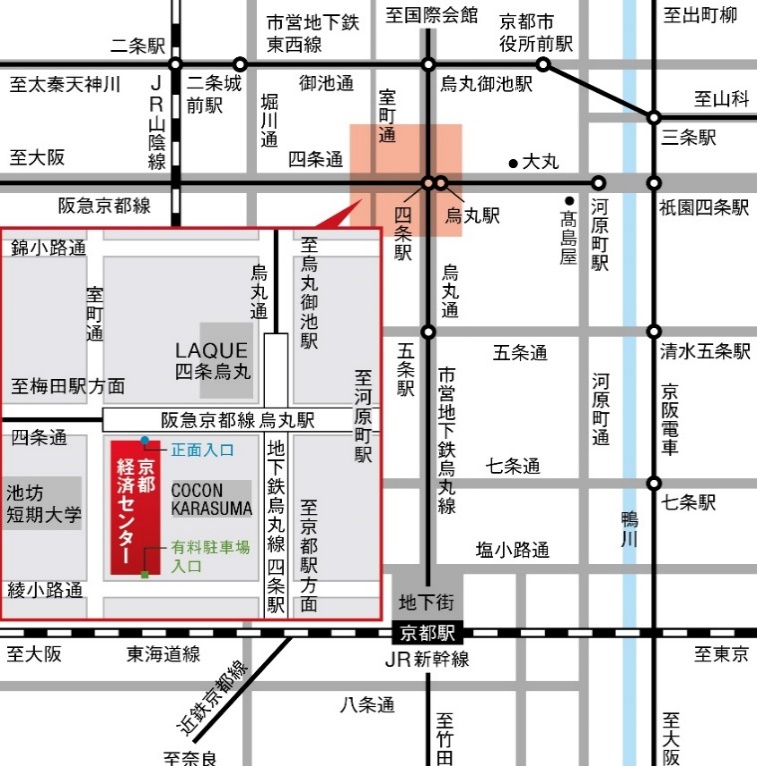 ふりがな（、）Email・（あれば）　　　　　　　　※する、に　　　　　〇をつけてください１ ９５（）１ ９５（）２１２１２（）２１２１２（）３ ３１３（）３ ３１３（）　　　　　　　　※する、に　　　　　〇をつけてください会場参加Web参加会場参加Web参加会場参加Web参加　　　　　　　　※する、に　　　　　〇をつけてください